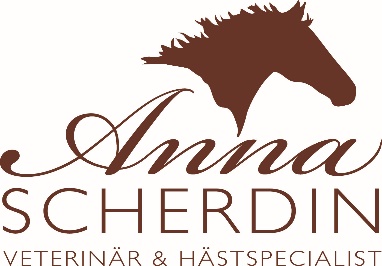 RöntgenintygM.T.TOO SWEETsto, vbl trav, f 2020507, chipmärkt 752096700140404 Ägare MISTY TROTTING AB__________________________________________________________              har idag den 14/5-21 röntgats avseende lösa ben/broskfragment med följande resultat:Kotled, sidoprojektionHöger fram: uif Vänster fram: uifKotled, två sneda projektioner:Höger bak: hörnstödsavlösning (ca 20 x 10 mm) på kotbenets bakre yttre kant, samt ett fragment (POF/Birkelandfragment) i ledens bakre inre kant, uif i övrigtVänster bak: uif Hasleder, osteochondrosprojektion (PLDMO)Höger bak: uif Vänster bak: uifuif = utan iakttagna förändringar.Intyget gäller bara för dagens röntgenundersökning och endast för de projektioner som anges.I tjänsten,Anna Scherdin